		CODE OF CONDUCT FOR VOLUNTEERS Working for Catholic Engaged EncounterINTRODUCTIONThis Code of Conduct clarifies and confirms the child and vulnerable adult safeguarding standards of behaviour and professional boundaries that are expected of all volunteers working for Catholic Engaged Encounter (CEE), Oceania. We are committed to creating and maintaining a supportive and caring environment which promotes the safety and inclusiveness of all children and vulnerable adults including those with culturally and/or linguistically diverse backgrounds and people with a disability and/or particular vulnerabilities. This code aims to ensure that we uphold the dignity of each person in both our personal and professional relationships within our environment.RESPONSIBILITIESI will, as a volunteer of Catholic Engaged Encounter (CEE):Treat everyone with respect at all times.Act lawfully and comply with all applicable safeguarding legislative requirements.Undergo a National Criminal history check if required by CEE.Be honest and act with integrity.Acknowledge and respect differences in religious and cultural traditions.Listen to, endeavour to understand and respect different points of view.Maintain confidentiality, with the exception of an expression of intention to hurt one’s self or others. Comply with any investigations into safeguarding complaints.Immediately notify the Coordinators of CEE Oceania, if I am charged with any criminal offence. Comply with appropriate professional boundaries.In my role as a volunteer presenter for CEE, I will adhere to the presentation guidelines as distributed by International Catholic Engaged Encounter. In this role as a presenter, I will be non-directive and will not give individual advice to participants.  Always seek permission if any images or photos are being taken and ensure to use those photos as agreed under that permission. Not allow personal political views/affiliations or other personal interests to influence the performance of duties or exercise of responsibilities.Take reasonable care for the emotional, mental and physical health and safety of all people present. I acknowledge that I will not be paid for volunteering for CEE and neither am I covered by any professional indemnity insurance through CEE. UNACCEPTABLE BEHAVIOURAny form of abusive, harmful, discriminatory, prejudiced or intimidating behaviour.Language that is overtly sexual, ridiculing, demeaning, intimidating or threatening. Giving advice to participants as to the viability of their relationship. ACKNOWLEDGEMENTI acknowledge that:  I have read and will comply with this Code of Conduct in my volunteer role with CEE. I understand the behaviours that are expected of me in my interactions with children, vulnerable adults and adults that may be temporarily vulnerable whilst volunteering for CEE. I understand the behaviours that are not acceptable to CEE A breach of this Code of Conduct may lead to termination of my volunteering role with CEE.Signature: _________________________________Name:	 ___________________________________  Date:	 ___________________________________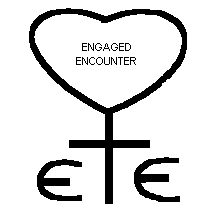 